This paper contains ONE printed page and TWO partsPART – 1I   Answer any FIVE of the following                                                        10X5= 50Explain the different types of disasters.What are the impact of disasters on the psychological and physical effects on groups, communities and nations?Explain the phases of disaster Management.Briefly explain the Disaster Policy in Indian context with reference to Disaster Management Act.Explain the roles of social work professionals at different levels of Disaster Management.What are the responsibilities of community, Panchayati raj, Urban local bodies, states and center in times of disaster?                             PART– 2			II   Answer any ONE of the following.                                                          1X20=20Illustrate the role of National and international agencies working towards disaster Management and relief.“Manmade Disasters are more dangerous than natural disasters “. Justify your answer with relevant examples.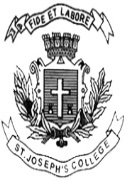 ST. JOSEPH’S COLLEGE (AUTONOMOUS), BANGALORE-27ST. JOSEPH’S COLLEGE (AUTONOMOUS), BANGALORE-27ST. JOSEPH’S COLLEGE (AUTONOMOUS), BANGALORE-27ST. JOSEPH’S COLLEGE (AUTONOMOUS), BANGALORE-27M.S.W.  IV SEMESTERM.S.W.  IV SEMESTERM.S.W.  IV SEMESTERM.S.W.  IV SEMESTERSEMESTER EXAMINATION: APRIL 2018SEMESTER EXAMINATION: APRIL 2018SEMESTER EXAMINATION: APRIL 2018SEMESTER EXAMINATION: APRIL 2018SW0815- Disaster Management SW0815- Disaster Management SW0815- Disaster Management SW0815- Disaster Management Time- 2 1/2 Hrs.Max Marks-70